Tezleri Oluşturan Bölümlerin Genel Yazım PlanıTezleri oluşturan bütün bölümler A4 standardında beyaz birinci hamur kâğıdın sadece bir yüzüne, Microsoft Word, Scientific Work Place, Latex veya Open Office ortamında bilgisayar kullanılarak yazılmalı ve lazer yazıcıdan çıktı alınmalıdır. Yazımda her sayfanın sol kenarından 4 cm, sağ kenarından 3 cm, üst ve alt kenarlardan ise 2,5 cm boşluk bırakılmalıdır. Tez metninde, satır sonlarında hece bölmesi yapılmamalı ve tez metninin yazımı iki yana yasla düzeninde olmalıdır. Tez metninde paragraflara sol taraftan 1 tab içeriden başlanmalıdır. Tez metninin yazımında 1,5 satır aralığı kullanılmalı ve iki paragraf arasında boşluk bırakılmamalıdır. Tez metni yazılırken siyah renk kullanılmalıdır.  Tez metninin yazımın da 12pt boyutunda “Times New Roman” tipi yazım karakterleri kullanılmalıdır. Tablolarda, formüllerde, alt veya üst indislerde okunabilir olması koşulu ile daha küçük veya büyük punto yazım karakterleri kullanılabilir. Tezler, imlâ ve noktalama kuralları bakımlarından Türk Dil Kurumu’nun İmlâ Kılavuzunda öngörülen kurallara uygun olarak yazılmalıdır. Noktalama işaretlerinden sonra bir karakter boşluk bırakılmalıdır. Yazarlar ihtiyaç duyarlarsa, metin içerisinde italik veya koyu yazım karakterlerini de kullanabilirler.CiltlemeYüksek lisans ve doktora tezleri beyaz karton kapak kullanılarak ciltlenmelidir. Sayfa sayısının 400 sayfayı geçmesi durumunda arkalı önlü basılabileceği gibi, yakın miktarda sayfa sayısını içerecek şekilde ikinci bir cilt oluşturulabilir. Tezin cilt numarası kapak ve iç sayfalardaki tez başlıklarının 1 satır altında yer alacak şekilde, ortalanarak ve başlıkla aynı puntoda yazılarak belirtilmelidir (I. CİLT, II. CİLT. vb). Ciltlerin oluşturulmasında bölümler dikkate alınmalı ve ikinci cildin başlangıcı bir bölüm başlığı içermelidir (VII. BÖLÜM vb.). İkinci cilt için de birinci cilt için geçerli olan yazım ve numaralandırma kuralları geçerlidir.Tezleri Oluşturan BölümlerBolu Abant İzzet Baysal Üniversitesi, Lisansüstü Eğitim Enstitüsü tarafından kabul edilen tezleri oluşturan bölümler aşağıdaki tabloda verilmiştir. Bir tezi oluşturan bölümler tezin yapıldığı anabilim dallarındaki akademik farklılıklardan dolayı az da olsa değişebilir. Bu çeşitlilikten dolayı, aşağıdaki tabloda yer alan ve içinde “(varsa)” ifadeleri olan bölümlerin tezlerin içinde olma zorunluluğu yoktur. Diğer bölümler ise tezlerin içinde olması gereken bölümlerdir.İnsan deneklerinin yer aldığı tezlerde çalışmanın türüne göre; Klinik Araştırmalar Etik Kurulu, Girişimsel Olmayan Klinik Araştırmalar Etik Kurulu veya Sosyal Bilimlerde İnsan Araştırmaları Etik Kurulu’ndan birinin, hayvan deneklerinin yer aldığı tezlerde ise Hayvan Deneyleri Yerel Etik Kurulu’nun onayının alınması gereklidir. Etik Beyan sayfasında ve ilgili bölümde etik kurul onay kararının tarih ve numarasının belirtilmesi zorunludur.BAİBÜ Lisansüstü Eğitim Enstitüsünce kabul edilen tezleri oluşturan   bölümlerDIŞ KAPAK VE İÇ KAPAK SAYFASITezin en dışındaki kapak olup kapakta yazılması istenen tüm bilgiler düşey orta çizgisini ortalayacak bir biçimde yazılmalı ve sayfaya numara verilmemelidir. Bütün yazılar koyu ve büyük harfli olmalıdır. Ayrıca yazımda 1 satır aralığı kullanılmalı ve bütün yazılar 14pt ve Times New Roman yazı karakterinde olmalıdır. Üniversitenin ve Enstitü adının yazılı olduğu satırlara, üst kenardan boşluk bırakılmadan başlanmalıdır.Eğer başlık bir satırdan fazla ise anlamlı olarak bölünmeli ve en fazla üç satıra sığacak şekilde olmalıdır. Tez başlığında herhangi bir şekil, kısaltma veya sembol kullanılmamalıdır. Tezin adı yazıldıktan sonra sırasıyla; 4 adet 1,5 satır aralığı boşluk bırakılarak program çeşidi (Yüksek Lisans veya Doktora), 3 adet 1,5 satır aralığı boşluk bırakıldıktan sonra, Yazarın Adı ve Soyadı yazılmalıdır. Son olarak 4 adet 1,5 satır aralığı boşluk bırakılarak, sınav yeri ve tarihi ortalanmış biçimde yazılmalıdır. Dış kapağın arka yüzeyinde herhangi bir yazı veya işaret bulunmamalıdır. Dış kapak sayfasının sırt kısmında bulunması gereken bilgiler;Dış ve İç kapak tez yazım şablonundaki gibi düzenlenmelidir. KABUL VE ONAY SAYFASIİç kapak sayfasından sonra yer alan bu sayfa, tezlerin jüri önünde başarıyla savunulduğunu, tezin aranan nitelikleri taşıdığını gösteren bir belge niteliğindedir.Üst kenardan boşluk bırakılmadan 14pt koyu olacak şekilde büyük harflerle sayfaya ortalı şekilde “KABUL VE ONAY SAYFASI” ifadesi yazılmalıdır. Hemen altına 1,5 satır aralığı boşluk bırakıldıktan sonra sol taraftan 1 Tab içeriden başlanarak metin yazımına geçilmelidir. Metnin yazım boyutu 12pt olup, yazımda 1,5 satır aralığı kullanılmalıdır. Ayrıca tez yazarının adı küçük, soyadı büyük harflerle koyu yazım karakterinde olmalıdır. Yazarın adı ve soyadı kısmında herhangi bir unvan kullanılmamalıdır. Tezin adının tamamı büyük harfli olmalı ve koyu yazım karakteri kullanılmalıdır. Bu sayfa danışmandan başlamak üzere sınavda yer alacak olan diğer üyelerin unvanları, adları akademik kıdem dikkate alınarak yazılmalı ve imzalanmalıdır. Tez sınavının başarılı olması durumunda, jüri üyeleri tarafından imzalanan belge, Enstitü Müdürü’nün de onayı alındıktan sonra teze ilave edilmelidir. İmzalar için mavi renkte mürekkepli kalem kullanılmalıdır. ETİK BEYAN SAYFASIŞablon kısmında değiştirilmez şekilde verilmiştir. Olduğu gibi kullanılacaktır.ÖNSÖZ Sosyal Bilimler ve Eğitim Bilimleri için bu başlık gerekli durumlarda kullanılabilir. Önsöz sayfası etik uygunluk beyanı sayfasından hemen sonra yer alır. Önsözde çalışmanın nasıl yapıldığı hakkında kısa bilgiler yer alabilir. Ön söz metni, 12 punto ile yazılmalıdır. “ÖNSÖZ” başlığı koyu ve 14 puntoda, yukarıdan 5 cm aşağıya ortalanarak yazılır. Ad ve soyadın altında mutlaka tarih olmalıdır. Tarih kısmına, tez savunmasından önce tezin enstitüye geçici ciltle teslim edildiği tarih, savunmadan sonraki asıl ciltlere savunma tarihi yazılmalıdır. Bir sayfayı geçmeyecek şekilde yazılmalıdır. ÖZET Özet sayfası, tezin içeriğini kısaca tanımlayan bir sayfadır. Bu sayfada, okuyucu araştırma konusunu oluşturan problem(ler)i, araştırmada kullanılan yöntem(ler)i, elde edilen bulgu ve sonuçları görebilmelidir. Özet metni bir sayfayı aşmamalıdır. Tezler, birçok indekste bu sayfa aracılığı ile tarandığından, bu metnin yazımına azami dikkat gösterilmelidir. Üst kenardan boşluk bırakılmadan, 14pt koyu olacak şekilde büyük harflerle sayfaya ortalanmış şekilde “ÖZET” ifadesi yazılmalıdır. Altına 2 adet 1,5 satır aralığı boşluk bırakıldıktan sonra, tez başlığı 12pt koyu fontta ve ortalanmış bir şekilde yazılmalıdır. Daha sonra da birer satır (1 satır) aralıklarla, ortalanmış bir şekilde, program çeşidi, tez yazarının adı ve soyadı, üniversitesi, enstitüsü ve anabilim dalı, varsa bilim dalı, tez danışmanın ünvanı adı ve soyadı (varsa eş danışmanının ünvanı adı ve soyadı), yer bilgisi, tarih ve sayfa sayısı (ön sayfalar + metin sayfaları; örneğin; xii+265 sayfa) 12pt koyu fontla olacak biçimde büyük harflerle sırasıyla verilmelidir. Türkçe özet edat ve bağlaçlarla birlikte 250 kelimeyi geçmemeli ve bir sayfadan fazla olmamalıdır. Özet sayfasının altına “ANAHTAR KELİMELER:” ibaresi 12pt boyutunda koyu ve büyük harfli olacak şekilde yazılmalıdır. Anahtar kelimelerin sayısı 3 ile 5 adet arasında olmalıdır. Anahtar kelimeler 12pt boyutunda, ilk harfleri büyük olacak şekilde (Örnek: Alıcı Ortam Modellemesi, Tez Formatı,… gibi) yazılmalı ve aralarında virgül olmalıdır.  ABSTRACTÖzet bölümünün İngilizce yazımıdır. Ek olarak; öğretim üyelerinin ünvanlarının yazımında;  “Prof. Dr. - Prof. Dr., Doç. Dr.- Assoc. Prof. Dr., Yrd. Doç. Dr. - Assist. Prof. Dr.” şeklinde kısaltmaları kullanılmalıdır. Tez çalışmasına ilişkin anahtar kelimeler koyu renkli ve büyük harfle yazılan “KEYWORDS:” ibaresinin ardından İngilizce olarak yazılmalıdır. Özet ve Abstract sayfaları Yüksek Öğretim Kurumu Tez Veri Tabanındaki taranabilir alanlara yükleneceğinden, bu sayfalarda semboller, tablolar, alt ve üst simgeler veya diğer standart olmayan simge ve karakterler kullanılmamalıdır. İÇİNDEKİLER SAYFASIİçindekiler sayfası, tezde yer alan tüm bölümlerin ÖZET sayfasından başlayacak şekilde sayfa numarası verilerek hazırlanması gereken bir dizindir. “İÇİNDEKİLER” başlığı büyük harflerle, koyu olarak, 14pt yazı boyutunda ve metin alanının üst kısmından boşluk bırakılmadan sayfaya ortalanarak yazılmalıdır.İki adet 1,5 satır aralığı boşlukla başlayan ikinci satırda; altı çizili olarak, koyu ve 12pt boyutunda “Sayfa” sözcüğü sağa dayalı olarak yazılmalı ve 1,5 satır aralık boşluk bırakıldıktan sonra dizin yazımına geçilmelidir. Dizinin yazımında 12pt karakter büyüklüğü ve 1,5 satır aralığı kullanılmalıdır. Dizin içerisindeki alt başlıklar 1 satır aralığında olacaktır.Tez metninde kullanılan her bir ana bölümün ve ana bölümün alt bölümün başlığı, numarası ile birlikte ifade biçiminde hiçbir değişiklik yapılmaksızın tümüyle aynı olarak bu sayfada yer almalıdır. Her bir başlığın hizasına, sadece o başlığın yer aldığı ilk sayfanın numarası yazılmalıdır. Her bir satırın başlık ve sayfa numarası arasındaki kısım noktalama ile doldurulmalıdır. İtalik karakter kullanılmamalıdır.Bu sayfada yer alan, Özet, Abstract, İçindekiler, Şekil Listesi, Tablo Listesi, Kısaltma ve Semboller Listesi, Önsöz, Giriş, Ana Bölüm Başlıkları, Sonuç ve Öneriler, Kaynaklar, Ekler ifadelerinin hepsi büyük harflerle ve koyu olarak yazılmalıdır. Alt bölüm başlıklarında bulunan her sözcüğün (ve, veya, ile vb. bağlaçlar haricinde) ilk harfi büyük diğer harfleri küçük olmalıdır ve koyu yazılmamalıdır.ŞEKİL/TABLO/FOTOĞRAF LİSTESİŞekil listesi numaralandırılmış şekillerin sırası ile verildiği, içindekiler sayfasından sonra gelen bir dizindir. Bu bölümün başlığı olan “ŞEKİL LİSTESİ” ibaresi büyük harflerle koyu olarak 14pt yazı boyutunda metin alanının üst kısmından boşluk bırakılmadan sayfaya ortalanarak yazılmalıdır.İki adet 1,5 satır aralığı boşlukla başlayan ikinci satırda altı çizili olarak koyu ve 12pt boyutunda “Sayfa” sözcüğü sağa dayalı olarak yazılır ve 1,5 satır aralığı boşluk bırakıldıktan sonra dizin yazımına geçilir.Dizinin yazımında 12pt karakter büyüklüğü ve 1 satır aralığı kullanılmalıdır. Ayrıca şekil ve numarasının yazımı koyu karakterde iken şekil açıklamalarının veya adlarının yazımı koyu karakterde olmamalıdır. Şekil numarası ile şeklin bulunduğu sayfa numarasının arasına ilgili şeklin açıklaması veya adı yazılmalıdır. Sayfalar bir önceki sayfayı izleyecek şekilde Roma rakamıyla numaralandırılmalıdır.KISALTMA VE SEMBOLLER LİSTESİKısaltma ve Semboller Listesi bir örnek listedir, Kısaltma ve Sembol listesi, tez içerisinde geçen kısaltma ve sembollerin verildiği bir dizindir. Bu sayfanın başlığı olan “KISALTMA VE SEMBOLLER LİSTESİ” ifadesi büyük harflerle koyu olarak 14pt yazı boyutunda metin alanının üst kısmından boşluk bırakılmadan ortalanarak yazılmalıdır.İki adet 1,5 satır aralık boşluk ile dizin yazımına geçilmelidir. Dizin yazımında sembolün bulunduğu sayfa numarası verilmemelidir. Sadece kısaltmalar veya semboller yazılıp, açıklamaları yapılmalıdır.Dizinin yazımında 12pt karakter büyüklüğü ve 1,5 satır aralığı kullanılmalıdır. Ayrıca Kısaltma ve Semboller koyu karakterde ve alfabetik sıraya göre yazılırken açıklamaları veya adları ise koyu karakterde yazılmamalıdır.   TEŞEKKÜRBu sayfa, yazarın tez sürecinde karşılaştığı olumlu veya olumsuz koşullar sırasında çevresinden görmüş olduğu destekleri ve bu desteklerin kimlerden (hangi kuruluşlardan) alındığını (varsa unvanlarıyla beraber) kısaca açıklayan bir teşekkür sayfasıdır. Araştırmayı destekleyen Kurum/Kuruluşlara proje numarası veya destek adı verilerek burada teşekkür edilmelidir.Sayfanın başlığı “TEŞEKKÜR” şeklinde koyu olarak 14pt boyutunda üst kenardan boşluk bırakılmadan ortalanmış biçimde yazılmalıdır. İki adet 1,5 satır aralığı boşluk bırakıldıktan sonra 1 tab içeriden metin yazımına başlanmalıdır.Bu sayfasının hazırlanışında 12pt yazı büyüklüğü ve 1,5 satır aralığı kullanılmalıdır. Teşekkür sayfası 1 sayfayı geçmeyecek şekilde yazılmalıdır. GİRİŞBu bölüm tüm tezlerde olması gereken ilk bölümdür. Eğitim Bilimleri, Fen Bilimleri, Sağlık Bilimleri ve Sosyal Bilimleri için bu bölümün içeriği değişiklik gösterebilmektedir. ANA BÖLÜM BAŞLIĞIBu bölümün Eğitim Bilimleri, Fen Bilimleri, Sağlık Bilimleri ve Sosyal Bilimler için hazırlanmış olan şablona göre biçimlendirilmesi gereklidir.Her yeni ana bölüm başlığı eklemek istediğinizde size uygun ifadeyi sayfanın başına yazdıktan sonra stiller bölümünden “BAŞLIK 1” stilini seçiniz. Örneğin “2. ANA BÖLÜM BAŞLIĞI” ifadesini oluşturmak için; yazmak istediğiniz satıra numara vermeden “ANA BÖLÜM BAŞLIĞI” yazıp stiller bölümünden “BAŞLIK 1” stilini seçiniz. Böylece istediğiniz ana bölüm başlığı yukarıda verildiği gibi numarasıyla beraber oluşacaktır.İkinci düzey alt bölüm başlık yazmak için stiller bölümünden “ALT BAŞLIK 1” stilini seçiniz. Örneğin 1. GİRİŞ bölümün ilk “1.1 Alt Bölüm Başlığı”nı “1.1 Örnek İkinci Düzey Alt Başlık” olarak yazmak istersek; bunun için başlığı yazmak istediğiniz satıra numara vermeden “Örnek İkinci Düzey Alt Başlık” yazıp stiller bölümünden “ALT BAŞLIK 1” stilini seçmeniz yeterli olacaktır.Üçüncü düzey alt bölüm başlıklarını yazmak için stiller bölümünden “ALT BAŞLIK 2” stilini seçiniz. Örneğin 1. GİRİŞ bölümün ilk “1.1.1 Alt bölüm Başlığı”nı “1.1.1 Örnek Üçüncü Düzey Alt Başlık” olarak yazmak isterse; bunun için başlığı yazmak istediğiniz satıra numara vermeden “Örnek Üçüncü Düzey Alt Başlık” yazıp stiller bölümünden “ALT BAŞLIK 2” stilini seçiniz.  Böylece istediğiniz alt başlık numarasıyla beraber aşağıda verildiği gibidir.Dört ve beşinci düzey alt bölüm başlıklarını yukarıda verildiği gibi ikinci ve üçüncü düzey alt başlıklarıyla aynı şekilde yapabilirsiniz.Dördüncü düzey alt bölüm başlıklarını yukarıda verildiği gibi ikinci ve üçüncü düzey alt başlıklarıyla aynı şekilde yapabilirsiniz.Beşinci düzey alt bölüm başlıklarını yukarıda verildiği gibi ikinci ve üçüncü düzey alt başlıklarıyla aynı şekilde yapabilirsiniz.Güncellenen ve eklenen başlıkların içindekiler tablosunda görünmesi için İÇİNDEKİLER tablosuna giderek, tablonun herhangi bir yerine sağ tıklayıp “Alanı Güncelleştir” seçeneğini seçiniz. Çıkan pencereden “Tüm tabloyu güncelleştir” düğmesini işaretleyiniz. Yazmış olduğunuz yeni alt bölüm başlığının içindekiler tablosuna otomatik olarak numarasıyla birlikte eklendiğini göreceksiniz.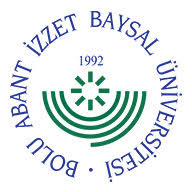 Şekil 2.1. Bolu Abant İzzet Baysal Üniversitesi logosu.Şekil, Resim ya da Tablo yazısı eklemek için resmin üzerine sağ tıklayıp “Resim yazısı ekle” seçeneğini seçiniz. Açılan pencerede şekil numarası otomatik olarak verilmiş bir şekilde karşınıza çıkacaktır. Eğer “Hata! Belgede belirtilen stilde metne rastlanmadı” ifadesi ile karşılaşırsanız hata metninin üzerine sağ tıklayıp açılan menüden “Alanı Düzenle” seçeneğini seçiniz. Açılan pencerede “Stil Adı” bölmesinde ANA BAŞLIK’ı seçerek “Tamam” düğmesine basınız. Daha sonra istediğiniz şekil açıklaması veya adını giriniz. Kalın olması gereken “Şekil 2.1.” ifadesini seçip kalınlaştırınız. Bu şeklin şekil listesinde gözükmesi için şekil listesine giriniz. Herhangi bir yere sağ tıklayınız ve “Alanı Güncelleştir” seçeneğini seçiniz.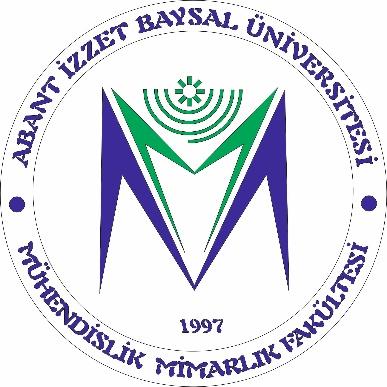 Şekil 2.2. Mühendislik Mimarlık Fakültesi Logosu.Tablo 1.1. Evsel ısınma kökenli emisyonlar (ton/gün).Tablo 4.10. MS tanılı ve sağlıklı kadınların düşme riskleri, statik ve dinamik dengelerinin karşılaştırılması.Tez yazımında tüm ana bölümler yeni bir sayfadan başlamalıdır. Sayfanın ana bölüm başlığı ile alt bölüm başlığı arasında, ana bölüm başlığı ile ilk paragraf arasında 12pt 1,5 satır aralığı boşluk bırakılmalıdır. Tez metninin genelinde 1,5 satır aralığı kullanılmalıdır. Ana bölüm ve alt bölüm başlıkları sol taraftan 1 tab içeriden yazılmalı ve ana bölüm başlıkları 14pt boyutunda, koyu; alt bölüm başlıkları ise 12pt boyutunda ve koyu olmalıdır. Ayrıca ana bölüm ve alt bölüm başlık uzunluklarının bir satırı geçtiği durumlarda ilk satırın (numara hariç) başladığı sütundan başlanılarak 1,5 satır aralığında ikinci satır yazılmalıdır. Ana bölüm başlıkları büyük harfle yazılmalıdır.Alt bölüm başlıklarında bulunan sözcüklerin ilk harfleri büyük diğerleri küçük harfle yazılmalıdır. Eğer varsa alt bölüm başlıklarındaki “ve, veya, ile” gibi bağlaçlar küçük harfle yazılmalıdır. Bütün ana bölüm ve alt bölüm başlıkları numaralandırılmalıdır. Ayrıca ana bölüm başlığına numara verildikten sonra nokta konmalıdır (Örnek: 2. GİRİŞ gibi…). Ancak alt bölüm başlıklarına numara verildikten sonra nokta konulmamalıdır (Örnek: 2.1.1 Alt Bölüm Başlığı).Birinci ana bölüm başlığının adı, numarasıyla beraber “1. GİRİŞ” şeklinde olmalıdır. “1. GİRİŞ” ana bölüm başlığından sonra gelen ilk alt bölüm başlığı numarası ile beraber yazılımı “1.1 Alt Bölüm Başlığı” şeklinde olmalıdır. Eğer bu alt bölümün başka bir alt bölümü daha varsa “1.1.1 Alt Bölümün Başlığı” şeklinde devam etmelidir. Bu durum diğer tüm ana bölümler ve bunların alt bölümleri için de benzer şekilde nümerik olarak devam etmelidir.Alt bölüm başlıkları, sayfanın son satırı olarak yazılmamalıdır. Böyle bir durumda başlık daha sonraki sayfada yer almalıdır. Ayrıca alt bölüm başlıklarından sonra en az iki satır yazı yazılamıyorsa boş bırakılıp başlık bir sonraki sayfaya yazılmalıdır.Numaralı bölüm ve alt bölüm başlıkları arasında numarasız ara başlıklar varsa bunlar koyu ve italik olarak 12 pt yazı boyutunda ve ortalanmış verilmelidir. Başlıkların sonuna herhangi bir noktalama işareti konmamalıdır.Yazarlar gerekli gördükleri takdirde tezlerinde geçen tüm tanım, teorem ve örneklere numara verebilirler. Bu durumda, Tanım, Teorem veya Örnek ifadelerinden sonra ilk rakam ana bölümün, ikinci rakam varsa alt bölümün numarası, son rakam ise bölüm içindeki sıra numarası olmak üzere, ardışık bir şekilde numaralama yapılmalıdır. Örnek: 2. Ana Bölümün, 3. Alt Bölümünün 4. Tanımı “2.3.4 Tanım” biçiminde sol taraftan 1 tab içeriden ve koyu karakterde yazılmalıdır. Tanım, teorem ve örneklerden önce ve sonra 1 satır aralığı boşluk bırakılmalıdır.Şekiller (Resimler) ve Tablolar Şekiller, resimler ve tablolar metin içerisinde ortalanmalı (isteğe bağlı olarak sağ tarafta olabilir) ve mümkünse metinde sözü edilen sayfada (ya da en çok bir sonraki sayfada) ve ilgili bölümde yer almalıdır. Taşma durumu ile karşılaşıldığında, net olarak görülecek ve okunabilecek boyutta küçültülmeli veya “EKLER” başlığı altında verilmelidir. Bir sayfadan uzun olan şekiller tez metni içinde bulunmak zorunda ise, bir sayfa boyutuna göre bölünerek sonraki sayfada verilebilir. Bu durumda, şekil başlığı numara ve başlık aynı kalmak üzere, parantez içerisinde numaradan sonra "devam" ibaresi yazılarak verilmelidir. Örnek: “Şekil 3.4 (devam)” şeklinde.Paragraflar ile onu takip eden şekiller, resimler ve tablolar arasında 1,5 satır aralığı boşluk bırakılmalıdır. Tablolar, resim veya şekil açıklama satırları ile metin arasında 1,5 satır aralığı boşluk bırakılmalıdır. Numaralama ve açıklama şekil ve resimlerin altına, tabloların ise üst kısmına yazılmalıdır. İlk rakam (eklerde ilk harf) şeklin, tablonun veya resmin yer aldığı bölümün numarası, ikinci rakam ya da rakamlar o tablo, resim veya şeklin bölüm içindeki sıra numarası olmak üzere, ardışık bir şekilde numaralama yapılmalıdır. Alt bölümlerin numaraları dikkate alınmamalıdır. Örnek: 3. Ana Bölümün 6. Şekli “Şekil 3.6” veya Ek 1 Bölümünün 3. Tablosu “Tablo 1.3” biçiminde yazılmalıdır. Tablo veya Şekil açıklaması ile tablo veya şekil arasında 1 satır aralığı boşluk bırakılmalı ve açıklama yazımında 1 satır aralığı kullanılmalıdır. Zorunlu durumlarda, okunaklı olması kaydıyla açıklamaların yazım boyutlarında yazarlar esnek davranabilirler. Şekil, tablo ve resimlerin açıklaması, numaradan sonra nokta konarak ve bir karakter boşluk bırakılarak, yalnızca baştaki sözcüğün ilk harfi büyük, öteki sözcükler küçük harfli olacak şekilde yazılmalıdır. Örnek: “Şekil 3.2. Atmosferik aerosollerin dağılım modları” açıklamaların alt satırlara devam etmesi durumunda, ikinci ve diğer satırlar şekil, tablo veya resim kelimelerinin ve numarasının bitimi ile hizalanmalıdır. Şekil, Resim ve Tablo numara ve açıklamaların yazımına 1 Tab içerden başlanmalıdır.Birbiriyle ilgili üç veya daha fazla resim aynı sayfada bulunuyorsa, her birisine sırasıyla (a), (b), (c), ... harfleri konulmalı ve hepsine birden tek bir çizelge veya şekil numarası verilmeli, ayrı ayrı açıklanmalıdır. Örnek:Şekil 4.2. Parçacıkların SEM görüntüleri a) 10 µm, b) 100 µm, c) 1000 µm. Şekil, tablo ve resimlere konu içerisinde değinilirken ilk harf büyük yazılmalıdır. Ayrıca yapılacak değinmelerde, eğer değinilen şekil değinilen sayfa ya da bir sonraki sayfada yer alıyorsa, değinme aşağıdaki örneklerde gösterildiği gibi olmalıdır.Örnek: Parçacıkların SEM görüntüleri Şekil 4.2’de verildiği gibidir.Örnek: Parçacıkların şekilleri SEM görüntüleri ile belirlenmiştir (Resim 4.5).Eğer tezin herhangi bir sayfasında daha önceki sayfalarda değinilmiş ve yer almış olan şekil ve çizelgelere atıfta bulunmak gerekiyorsa, değinme "bakınız" anlamına gelen "bkz.” kısaltmasıyla yapılmalıdır.Örnek; Parçacıkların boyutları SEM görüntüleri ile belirlenmiştir (bkz. Şekil 4.2).DenklemlerDenklemlerin yazımında 1 satır aralığı kullanılmalı ve sayfa ortalanmalıdır. Denklemlerle metin arasında 1,5 satır aralığı boşluk bırakılmalıdır. Denklemler her ana bölümde (ilk sayı ana bölüm numarası olmak üzere) "1" den başlayarak, alt bölümlerin numaraları önemsenmeden, ardışık numaralandırılmalı ve bu numara parantez içinde sayfanın sağına hizalanacak biçimde yazılmalıdır. Örnek: 2. Bölümün 5. denklemi (2. 5) biçiminde yazılmalıdır.Tek satıra sığmayan uzun eşitlikler yazar tarafından uygun yerlerinden bölünebilir. Bu durumda satırlar arasında 1 satır aralığı olmalı ve eşitlik numarası eşitliğin son satırında yer almalıdır. Tezlerde denklemlere yapılan değinmeler aşağıda verilen örnekteki gibi olmalıdır.Örnek: Tabloda verilen sonuçlar (2.5) eşitliği yardımıyla hesaplanmıştır.DipnotlarDipnotlar metin içinde yer verilemeyen açıklama vb. içerdiklerinden çok uzun tutulmamalıdır. Dipnotların numaralandırılması tezin tamamında sıra numaraları takip edilerek yapılmalı ve ilgili kelimenin üstünde üst indis olarak verilmelidir. Dipnot, sayfanın metin yazım alanı içinde kalmalı, sayfanın alt kenarında bırakılması gereken 2,5 cm’lik boşluğa kesinlikle taşmamalıdır. Yazımda 1 satır aralığı kullanılmalıdır ve harf büyüklüğü 8pt -10pt olmalıdır.Metnin bulunduğu sayfanın altına, metinden 1 satır aralığı boşluk bırakıldıktan sonra soldan sağa sayfanın tamamı boyunca çizilen sürekli bir çizgi ile ayrılmalıdır ve bu sürekli çizgiden 1 satır aralığı boşluk bırakılarak dipnot yazımına başlanmalıdır. Dipnotun ilk satırı 1 Tab içeriden dipnot numarası ile başlatılmalıdır. İki dipnot boşluk bırakmadan 1 satır aralığında yazılmalıdır. Sayfada birden fazla dipnot kullanılmışsa sayfa içerisindeki sırasına göre yazılmalıdır. Dipnotlar (metin altı dipnot sistemi kullanılması durumu hariç) kaynak göstermede kullanılmamalı ve sadece özel açıklama veya tanımlamalar için kullanılmalıdır. SONUÇ VE ÖNERİLERBu bölüm, tezlerde olması zorunlu olan bölümdür. Bu bölümün numarası tezde bulunan ana başlıkların sayısına göre değişebilir. Tezde elde edilen sonuçların ve bunların değerlendirmelerinin olabildiğince kısa, kolay anlaşılabilir bir şekilde ve tekrarlardan kaçınılarak verildiği bölümdür. Yazarlar bu bölümde, tez konusuyla ilgili ileriye dönük yapacağı çalışmalara veya konuyla ilgili diğer tartışmalara veya açık problemlere değinebilir, önerilerde bulunabilirler. KAYNAKLARKaynaklar bölümünün Eğitim Bilimleri, Fen Bilimleri, Sağlık Bilimleri ve Sosyal Bilimler için hazırlanmış şablona göre düzenlenmesi gereklidir.EKLEREK  1Bu bölüm, metin içerisinde bulunmaları durumunda tez görünümü ve bütünlüğünü bozan malzemelerin, resimlerin, deney verilerinin, bilgisayar programlarının veya şekillerin yer aldığı bölümdür.Her ek açıklama bölümü yeni bir sayfadan başlamalı ve sayfa numaraları bir önceki bölümün sayfa numarasını izlemelidir.Bu bölümde yer alan her bir belge, açıklama ve program için ayrı bir başlık seçilmeli ve bunlar sunuş sırasına göre EK 1 Açıklama, EK 2 Açıklama, EK 3 Açıklama, … gibi her biri ayrı bir sayfadan başlayacak şekilde sunulmalıdır.İlk ek açıklama bölümü olan EK 1 oluşturulurken, üst kenardan 2 adet 1,5 satır aralığı boşluk bırakılarak 14pt boyutunda “EKLER” yazılır. Daha sonra iki adet 1,5 satır aralığı boşluk bırakılarak 12pt boyutunda koyu “EK 1 Açıklama” yazılmalıdır. Her sözcüğün ilk harfi büyük diğerleri küçük olmalıdır. Diğer ek açıklama bölümlerinin başlığı üst kenardan 2 adet 1,5 satır aralığı boşlukla başlamalı, her sözcüğün ilk harfi büyük diğerleri küçük olmalı ve 12pt boyutunda koyu olmalıdır. Ek açıklama bölümü başlığından sonra metin yazımına 2 adet 1,5 satır aralığı boşluk bırakılarak başlanmalıdır.Metin yazımında 12pt karakter büyüklüğü ve 1,5 satır aralığı kullanılmalıdır.Gerektiğinde yazarlar ekleri 1.1, 1.2,..., 2.1, 2.2, ... gibi ikinci dereceden alt bölümlere ayırabilirler.Resimlemeler, şekiller ve tablolar, Şekil 1.1, Şekil 1.2, ... Tablo 1.1, ... şeklinde numaralandırılmalı ve ilgili dizinlerde yer almalıdır.T.C.BOLU ABANT İZZET BAYSAL ÜNİVERSİTESİLİSANSÜSTÜ EĞİTİM ENSTİTÜSÜTEZ YAZIM KILAVUZU Bu kılavuz, Bolu Abant İzzet Baysal Üniversitesi Lisansüstü Eğitim Enstitüsü’ne bağlı Türkçe Lisansüstü programlara sahip Anabilim Dallarında hazırlanacak olan Yüksek Lisans ve Doktora tezlerinin yazılmasında belli bir standardı sağlamak, uyulması gereken esasları ve biçimsel nitelikleri belirlemek amacıyla hazırlanmıştır. Kılavuzda belirtilen temel kurallara (yazım biçimi, kapak sayfaları ve benzeri gibi aşağıda yer alan bilgilere) uymak koşulu ile yazarlar kendi anabilim dallarının akademik farklılıklarından gelen çeşitliliği bütünlükten uzaklaşmadan tezlerine uygulayabilirler. Ayrıca bu kılavuzun yanında yazarların kendileri için tez yazım kılavuzuna uyumlu bir biçimde hazırlanmış olan ve enstitümüz web sitesinde yer alan dört farklı (Eğitim Bilimleri, Fen Bilimleri, Sağlık Bilimleri ve Sosyal Bilimler) tez yazım şablonundan dahil oldukları alana uygun olanı seçip tezlerini bu şablon üzerinden yazmaları önerilmektedir. Yüksek Lisans ve Doktora Öğrencilerimizin DikkatineLisansüstü Eğitim Enstitüsüne tez teslimi yaparken basılı olan bütün evraklarınızın ve tezinizin ıslak imzalı, dijital olan bütün evraklarınızın ve tezinizin imzasız olması gerekmektedir. Dış Kapak Sayfası İç Kapak Sayfası Kabul ve Onay Sayfası Etik BeyanÖzet Abstract İçindekiler Şekil Listesi (Varsa) Tablo Listesi (Varsa) Fotoğraf Listesi (Varsa)Kısaltma ve Semboller Listesi (Varsa) Teşekkür 1. GİRİŞ    GİRİŞ (Sosyal Bilimler için)Bu bölümün Eğitim Bilimleri, Fen Bilimleri, Sağlık Bilimleri ve Sosyal Bilimler için hazırlanmış olan şablona göre biçimlendirilmesi gereklidir. 6. SONUÇ VE ÖNERİLER    SONUÇ (Sosyal Bilimler için)7. KAYNAKLAR    KAYNAKLAR (Sosyal Bilimler için)8. EKLER    EKLER (Sosyal Bilimler için)PMSOxNOxVOCCO136,066,013,410,74,40MS Tanılı KadınlarMS Tanılı KadınlarSağlıklı KadınlarSağlıklı KadınlarpnX±SSnX±SSpStatik denge**
(TSİ)480,56±0,48510,34±0,150,002*Statik denge** 
(APSİ)480,42±0,37510,26±0,120,001*Statik denge**
(MLSİ)480,26±0,26510,13±0,090,001*Dinamik denge***
(TSİ)352,65±1,22511,53±1,10,044*Dinamik denge***
(APSİ)351,83±0,85511,53±0,790,095Dinamik denge***
(MLSİ)351,53±0,78511,15±0,70,02*Düşme riski***471,04±0,62510,83±0,370,046*